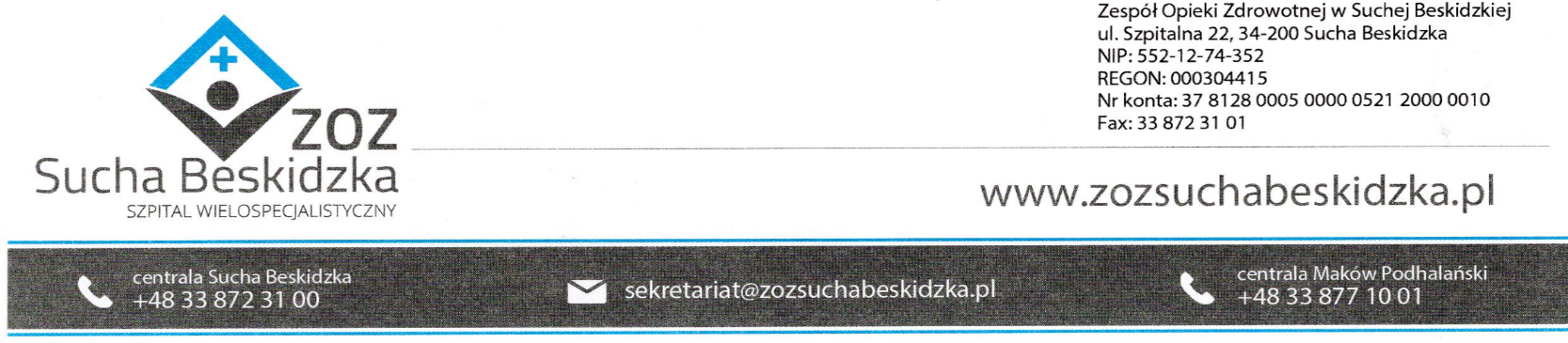 Znak: ZOZ.V.010/DZP/36/23                                             Sucha Beskidzka dnia 22.05.2023r.       Dotyczy: Postępowania na dostawę sprzętu 1x użytku oraz materiałów medycznych: III postepowanie.                        Dyrekcja Zespołu Opieki Zdrowotnej w Suchej Beskidzkiej odpowiada na poniższe pytania:Pakiet nr 2 Prosimy o wydzielenie poz. 1-6 do oddzielnego pakietu ze względu na dużą różnorodność asortymentu. Wydzielenie ułatwi przystąpienie do przetargu większej ilości wykonawców, co zwiększy konkurencyjność ofert. Odp. Zamawiający podtrzymuje zapisy SWZ.Poz. 1 Prosimy o dopuszczenie przewodu powietrznego o długości 3m.Odp. Zamawiający podtrzymuje zapisy SWZ.poz. 1 Prosimy o wskazanie modelu urządzenia, do którego ma być przeznaczony przewód.Odp. Kardiomonitor GE.